Пояснительная записка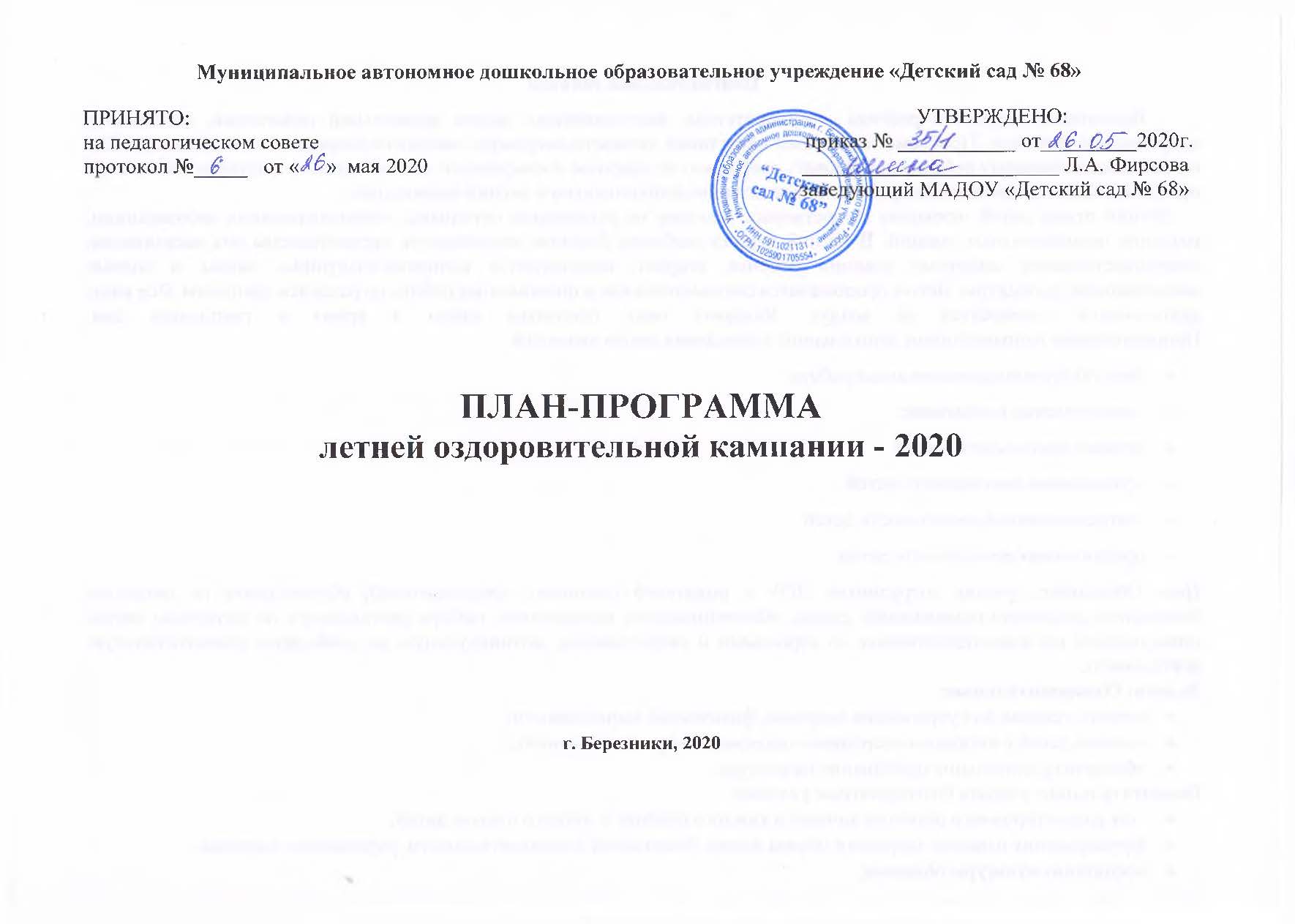 Воспитание здорового ребёнка – приоритетная, наиглавнейшая задача дошкольной педагогики, особенно в современных условиях. Проблема воспитания счастливой личности напрямую связана со здоровьем этой личности. Как помочь подрастающему ребёнку реализовать своё право на здоровье и счастливую жизнь? Одним из путей решения этой проблемы является организация работы по воспитанию дошкольников в летний период года.Летний отдых детей оказывает существенное влияние на укрепление организма, сопротивляемость заболеваниям, создание положительных эмоций. В летний период особенно большие возможности предоставлены для закаливания, совершенствования защитных реакций ребенка, широко используются солнечно-воздушные ванны и водные закаливающие процедуры. Летом продолжается систематическая и полномочная работа по разделам программ. Все виды деятельности переносятся на воздух. Каждому виду отводится место и время в распорядке дня.
Приоритетными направлениями дошкольного учреждения летом являются:физкультурно-оздоровительная работаэкологическое воспитание;игровая деятельность детей.музыкальная деятельность детей.театрализованная деятельность детей.продуктивная деятельность детей.Цель: Объединить усилия сотрудников ДОУ и родителей (законных представителей) обучающихся по созданию безопасной предметно-развивающей среды, обеспечивающей возможность выбора деятельности по интересам детей, позволяющей им взаимодействовать со взрослыми и сверстниками, мотивирующую на свободную самостоятельную деятельность.Задачи: Оздоровительные: создать условия для укрепления здоровья, физической выносливости;вовлечь детей в активную спортивно-оздоровительную деятельность;обеспечить длительное пребывание на воздухе.Воспитательные: создать благоприятные условия: для разностороннего развития личности каждого ребёнка и летнего отдыха детей;формирования навыков здорового образа жизни, безопасной жизнедеятельности, укреплению здоровья;воспитания культуры общения;Развивающие: развивать и укреплять:художественно-эстетические навыки в ходе практической деятельности; творческое мышление через реализацию конкурсно-игровых программ;коммуникативность.При планировании оздоровительной работы в дошкольном учреждении придерживаемся следующих принципов:комплексное использование профилактических, закаливающих и оздоровительных технологии;преимущественное использование нетрадиционных средств оздоровления;использование игровых технологий;формирование положительной мотивации у детей, медицинского персонала и педагогов к проведению профилактических, закаливающих и оздоровительных мероприятий;интеграция программы профилактики, закаливания и активного отдыха в семью;повышение эффективности системы профилактических, закаливающих и оздоровительных мероприятий за счёт соблюдения в детском саду санитарных правил и нормативов, оптимального двигательного режима и физической нагрузки, санитарного состояния учреждения, организации питания, воздушно-теплового режима и водоснабжения.Сроки реализации план-программы: 01.06.2020-31.08.2020 г.В соответствии с приказом Управления образования план-программа JIOK-2020 размещается на официальном сайте учреждения в сети «Интернет».При реализации данной план-программы в приоритетном порядке подразумевается 100%-ый охват мероприятиями JIOK детей, находящихся в социально-опасном положении и «группы риска».В течение всего времени реализации план-программы будет осуществляться контроль в соответствии с планом-графиком.Информация о ходе реализации план-программы ЛОК-2020 с приложением фотоотчетов, презентаций планируется еженедельно размещать на официальном сайте учреждения в сети «Интернет».ОРГАНИЗАЦИОННАЯ РАБОТАРЕАЛИЗАЦИЯ ЗАДАЧ В ЛЕТНИЙ ПЕРИОДОРГАНИЗАЦИЯ ВОСПИТАТЕЛЬНО-ОБРАЗОВАТЕЛЬНОЙ РАБОТЫ С ДЕТЬМИОРГАНИЗАЦИЯ РАБОТЫ С ПЕРСОНАЛОМПЛАНИРОВАНИЕ ТЕМАТИЧЕСКИХ НЕДЕЛЬ ЛЕТОМИЮНЬИЮЛЬАВГУСТТематическое планирование на летне-оздоровительный период в ДОУ для детей раннего возраста.1 неделя июня «Здравствуй, лето!»2-3 недели июня «Любимые игры и игрушки»4 неделя июня « Мир полон сказок и чудес»1 неделя июля, неделя здоровья «Солнце, воздух и вода наши лучшие друзья»2 неделя июля неделя семьи «Моя семья»3 неделя июля «Книжкина неделя»4 неделя июля « В гостях у Лесовичка»1неделя августа - «Театральная неделя2 неделя августа неделя творчества «Чудеса своими руками»3 неделя августа - неделя спорта «Раз-два, раз-два, начинается игра»4 неделя августа «Неделя именинника»ПРИЛОЖЕНИЕ
Ожидаемые результаты• Повысятся функциональные возможности организма;• Снизится заболеваемость;
• Нормализуются антропометрические показатели детей;
• Дети получат новые знания, повысится их интерес к окружающему миру, творчеству, познанию; 
• Разовьётся интерес к природе, проявятся положительные эмоциональные отношения, желание беречь её и заботится о ней.
• Разовьются умения выражать себя в музыкальной, театрализованной деятельности;
• Повысится интерес и желание заниматься физкультурой и спортом.ПРИМЕЧАНИЕ К ПЛАНУ ЛЕТНИЙ ОЗДОРОВИТЕЛЬНЫЙ ПЕРИОД5 ИЮНЯ - Всемирный день охраны окружающей среды.Цель: Воспитывать бережное отношение к природе.Рекомендуемые мероприятия:- конкурс опытных участков;- прогулка-путешествие, наблюдение за состоянием объектов природы на участке;- завести книгу «Красная книга», в которой будут фиксироваться растений, обитающие на территории детского сада (иллюстрирование книги детьми);- рассматривание иллюстраций, чтение художественной литературы;-экологические развлечения, праздники.6 ИЮНЯ - день А.С Пушкина в России.Цель: Воспитывать любовь к произведениям А.С Пушкина.Рекомендуемые мероприятия:- досуги, викторины, праздники;- чтение произведений А.С Пушкина;- выставки детских рисунков по произведениям А.С Пушкина.12 ИЮНЯ - день независимости РоссииЦель: Воспитывать любовь и бережное отношение к Родине, к родному краю;воспитывать в детях чувство патриотизма.Рекомендуемые мероприятия:- беседы, рассматривание иллюстраций, чтение книг, заучивание стихотворений оРоссии;- праздники, развлечения;-выставки детских рисунковИЮЛЯ - ДЕНЬ ГАИ.Цель: Формировать навыки безопасного поведения на дороге.Рекомендуемые мероприятия:- подвижные и дидактические игры;-чтение художественной литературы, разучивание стихотворений, отгадывание загадок;- беседы «Наш друг - светофор», «Знаки дорожные помни всегда» и др.- целевая прогулка к перекрестку;-развлечения, досуги.5 ИЮЛЯ«День здоровья» летоЦель: Воспитывать интерес к здоровому образу жизни.Рекомендуемые мероприятия:- утренняя гимнастика под музыку;- подвижные игры на свежем воздухе;- беседы « Если хочешь быть здоровым», «Здоровье- лучшее богатство» и др.- развлечения, досуги;8 ИЮЛЯ - ДЕНЬ РАБОТНИКОВ ПОЧТЫ.Цель: Воспитывать уважение к людям разных профессий (почтальону)Рекомендуемые мероприятия:- экскурсия на почту;-изготовление поздравительных открыток работникам почты;- сюжетно-ролевая игра «Почта».30 ИЮЛЯ – «День живописи»Цель: Воспитывать эстетические чувства при созерцании родной природы и произведений искусства.Рекомендуемые мероприятия:- рассматривание репродукций картин, иллюстраций в книгах;-беседы о художниках;рисование пейзажей с натуры.АНАЛИЗ ВОСПИТАТЕЛЬНО-ОБРАЗОВАТЕЛЬНОЙ РАБОТЫ В ПЕРИОД ЛОККарта контроля за санитарным содержанием участков, игрового оборудования№Содержание работыСрокиОтветственные1Инструктаж с сотрудниками по организации охраны жизни и здоровья детей. Охрана труда и выполнение требований техники безопасности на рабочем месте. Предупреждение детского травматизма, дорожного травматизма.майстарший воспитатель2Составить комплексный план мероприятий для каждой возрастной группы: оздоровления детей; проведения закаливающих мероприятий, двигательного режима детей.майст.медсестра инструктор по ФИЗО старший воспитатель4Составить графики: проветривания, питьевого режима детей, уборки веранд и участка, мытья игрушек.майст.медсестра5Укомплектовать, согласно перечню, аптечки для оказания первой помощи детям на прогулочных участках.июньст.медсестра 6Создавать условия для двигательной активности детей(проведение досугов, спортивных игр, индивидуальной работы).июнь,июльвоспитателистарший воспитательинструктор по ФИЗО7Постоянное пополнение выносного материала, пособий, игр и т.д.В течение ЛОКвоспитателиинструктор по ФИЗО8Проанализировать эффективность оздоровления детей в летний период по всем возрастным группам и ДОУ в целом на медико - педагогическом совещании31 августазаведующийвоспитателистарший воспитательинструктор по ФИЗО№№Направление работыНаправление работыУсловияУсловияОтветственныйУчебно – материальное и материально – техническое обеспечение образовательного процессаУчебно – материальное и материально – техническое обеспечение образовательного процессаУчебно – материальное и материально – техническое обеспечение образовательного процессаУчебно – материальное и материально – техническое обеспечение образовательного процессаУчебно – материальное и материально – техническое обеспечение образовательного процессаУчебно – материальное и материально – техническое обеспечение образовательного процессаУчебно – материальное и материально – техническое обеспечение образовательного процесса1.1.Благоустройство и оборудование территории детского сада.Благоустройство и оборудование территории детского сада.- покраска веранд- изображение на асфальте игровых дорожек, адаптированных по возрасту классиков и т.п.- покраска веранд- изображение на асфальте игровых дорожек, адаптированных по возрасту классиков и т.п.зам.зав по АХЧвоспитатели2.2.Ландшафтный дизайн участков.Ландшафтный дизайн участков.- озеленение участков:- высадка рассады, благоустройство клумб;украшение различными декоративными элементами, персонажами.- озеленение участков:- высадка рассады, благоустройство клумб;украшение различными декоративными элементами, персонажами.воспитатели, старший воспитатель,зам.зав по АХЧпомощники воспитателей3.3.Обеспечение образовательного процесса необходимым игровым оборудованием, дидактическими играми, всевозможными пособиями, спортивным инвентарем, материалами для творчества.Обеспечение образовательного процесса необходимым игровым оборудованием, дидактическими играми, всевозможными пособиями, спортивным инвентарем, материалами для творчества.- организация зон по видам деятельности на верандах и участках;- создание пособий, инвентаря своими руками;- подбор необходимой художественной литературы;- обеспечение достаточными и разнообразными художественно – изобразительными средствами.- организация зон по видам деятельности на верандах и участках;- создание пособий, инвентаря своими руками;- подбор необходимой художественной литературы;- обеспечение достаточными и разнообразными художественно – изобразительными средствами.воспитатели, старший воспитатель№Направление работыНаправление работыНаправление работыУсловияОтветственныйОтветственныйСоздать условия, обеспечивающие сохранение и укрепление здоровья детей, предупреждение заболеваемости и травматизма в летние месяцы.Создать условия, обеспечивающие сохранение и укрепление здоровья детей, предупреждение заболеваемости и травматизма в летние месяцы.Создать условия, обеспечивающие сохранение и укрепление здоровья детей, предупреждение заболеваемости и травматизма в летние месяцы.Создать условия, обеспечивающие сохранение и укрепление здоровья детей, предупреждение заболеваемости и травматизма в летние месяцы.Создать условия, обеспечивающие сохранение и укрепление здоровья детей, предупреждение заболеваемости и травматизма в летние месяцы.Создать условия, обеспечивающие сохранение и укрепление здоровья детей, предупреждение заболеваемости и травматизма в летние месяцы.Создать условия, обеспечивающие сохранение и укрепление здоровья детей, предупреждение заболеваемости и травматизма в летние месяцы.1.Переход на режим дня, соответствующий теплому периоду года.Переход на режим дня, соответствующий теплому периоду года.- прием детей на участках;- прогулка – 4-5 часов;- сон – 3 часа;- организация деятельности на свежем воздухе.- прием детей на участках;- прогулка – 4-5 часов;- сон – 3 часа;- организация деятельности на свежем воздухе.старший воспитатель,воспитателистарший воспитатель,воспитатели2.Организация водно – питьевого режима.Организация водно – питьевого режима.- наличие чайника с охлажденной кипяченой водой и стаканчиков на каждого ребенка- наличие чайника с охлажденной кипяченой водой и стаканчиков на каждого ребенкастарший воспитатель,воспитатели, зам.зав по АХЧпомощники воспитателей,ст.медсестрастарший воспитатель,воспитатели, зам.зав по АХЧпомощники воспитателей,ст.медсестра3.Организация закаливающих процедур: мытье рук и ног, обширное умывание, воздушные ванны, полоскание ротовой полости.Организация закаливающих процедур: мытье рук и ног, обширное умывание, воздушные ванны, полоскание ротовой полости.- наличие индивидуальных полотенец для рук и ног, тазов, леек, стаканчиков для полоскания рта зева и горла- наличие индивидуальных полотенец для рук и ног, тазов, леек, стаканчиков для полоскания рта зева и горластарший воспитатель,воспитатели,помощники воспитателей,ст.медсестрастарший воспитатель,воспитатели,помощники воспитателей,ст.медсестра4.Организация безопасных условий пребывания детей в ДОУ.Организация безопасных условий пребывания детей в ДОУ.- наличие аптечки первой медицинской помощи;- наличие исправного оборудования на участках- наличие аптечки первой медицинской помощи;- наличие исправного оборудования на участкахстарший воспитатель,воспитатели, зам.зав по АХЧпомощники воспитателей,ст.медсестрастарший воспитатель,воспитатели, зам.зав по АХЧпомощники воспитателей,ст.медсестра5.Организация оптимального двигательного режима.Организация оптимального двигательного режима.- наличие физкультурного оборудования;- проведение коррекционно-профилактической работы (зрение, осанка, плоскостопие);- организация физкультурных занятий.- наличие физкультурного оборудования;- проведение коррекционно-профилактической работы (зрение, осанка, плоскостопие);- организация физкультурных занятий.старший воспитатель,воспитатели, ст.медсестраинструктор по ФИЗОстарший воспитатель,воспитатели, ст.медсестраинструктор по ФИЗО№Направление работыНаправление работыУсловияОтветственныйСоздать условия для социально – коммуникативного, познавательного, речевого, художественно – эстетического развития детей и физического развития детей.Создать условия для социально – коммуникативного, познавательного, речевого, художественно – эстетического развития детей и физического развития детей.Создать условия для социально – коммуникативного, познавательного, речевого, художественно – эстетического развития детей и физического развития детей.Создать условия для социально – коммуникативного, познавательного, речевого, художественно – эстетического развития детей и физического развития детей.Создать условия для социально – коммуникативного, познавательного, речевого, художественно – эстетического развития детей и физического развития детей.1.1.Организация целевых прогулок.Целевые прогулки по территории детского сада.старший воспитатель,воспитатели2.2.Организация труда и наблюдений в природе.- наличие цветников, деревьев, кустарников на территории детского сада и на участках;- наличие необходимого оборудования (лопатки, грабли, лейки, ведра) и пособий (художественная литература, плакаты).старший воспитатель,воспитатели3.3.Организация игр с песком и водой.- наличие безопасных песочниц и оборудования(лейки, ведра, совки и лопаты)старший воспитатель,воспитатели,зам.зав по АХЧ4.4.Организация изобразительного творчества и ручного труда.- наличие традиционного и нетрадиционного материала для изобразительной деятельности и ручного труда (цветная бумага, нитки, шишки, камни, овощи и фрукты, картон, ножницы).воспитатели5.5.Физкультурные занятия на свежем воздухе: дыхательная гимнастика, дозированный бег, развитие основных движений, подвижные игры, физкультурные развлечения- наличие необходимого оборудования и инвентаря;- музыкальное сопровождение.воспитатели,муз. руководитель,инструктор по ФИЗО№Направление работыНаправление работыУсловияУсловияОтветственныйОтветственныйПривлечение семей обучающихся к сотрудничеству в организации и проведении летней оздоровительной программыПривлечение семей обучающихся к сотрудничеству в организации и проведении летней оздоровительной программыПривлечение семей обучающихся к сотрудничеству в организации и проведении летней оздоровительной программыПривлечение семей обучающихся к сотрудничеству в организации и проведении летней оздоровительной программыПривлечение семей обучающихся к сотрудничеству в организации и проведении летней оздоровительной программыПривлечение семей обучающихся к сотрудничеству в организации и проведении летней оздоровительной программыПривлечение семей обучающихся к сотрудничеству в организации и проведении летней оздоровительной программы11Организация сотрудничества с родителями в образовательном процессеОрганизация сотрудничества с родителями в образовательном процессе- выставки детско – родительских поделок;- фотовыставки;- встреча с интересным человеком- выставки детско – родительских поделок;- фотовыставки;- встреча с интересным человекомстарший воспитатель,воспитатели,№№Содержание работыСодержание работыСодержание работыСрокиСрокиОтветственные11Работа с детьми по предупреждению бытового и дорожного травматизма, противопожарной безопасности, безопасного поведения на воде.Работа с детьми по предупреждению бытового и дорожного травматизма, противопожарной безопасности, безопасного поведения на воде.Работа с детьми по предупреждению бытового и дорожного травматизма, противопожарной безопасности, безопасного поведения на воде.В течение летаВ течение летаВоспитателиСт. воспитатель22Экологическое просвещение детей, расширение знаний об окружающем мире, труде людей.Экологическое просвещение детей, расширение знаний об окружающем мире, труде людей.Экологическое просвещение детей, расширение знаний об окружающем мире, труде людей.В течение летаВ течение летаВоспитатели44Развитие творческих способностей детей в разных видах деятельности. Дать возможность ребенку к самовыражению, проявлению творчества, фантазии.Развитие творческих способностей детей в разных видах деятельности. Дать возможность ребенку к самовыражению, проявлению творчества, фантазии.Развитие творческих способностей детей в разных видах деятельности. Дать возможность ребенку к самовыражению, проявлению творчества, фантазии.В течение летаВ течение летаВоспитатели55Музыкальные и физкультурные развлечения  согласно планам музыкального руководителя и инструктора по физической культуре.Музыкальные и физкультурные развлечения  согласно планам музыкального руководителя и инструктора по физической культуре.Музыкальные и физкультурные развлечения  согласно планам музыкального руководителя и инструктора по физической культуре.В течение летаВ течение летавоспитатели,муз. руководитель,инструктор по ФИЗО66Организация утреннего приёма и максимальное пребывание детей на свежем воздухе.Организация утреннего приёма и максимальное пребывание детей на свежем воздухе.Организация утреннего приёма и максимальное пребывание детей на свежем воздухе.В течение летаВ течение летаВоспитателист.медсестра77Внедрение активных методов оздоровления в регламентированные и нерегламентированные виды деятельностиВнедрение активных методов оздоровления в регламентированные и нерегламентированные виды деятельностиВнедрение активных методов оздоровления в регламентированные и нерегламентированные виды деятельностиИюнь, июльИюнь, июльвоспитатели,инструктор по ФИЗОмуз.руководитель88Создание условий для двигательной активности детей (проведение досугов, спортивных игр, индивидуальной работы).Создание условий для двигательной активности детей (проведение досугов, спортивных игр, индивидуальной работы).Создание условий для двигательной активности детей (проведение досугов, спортивных игр, индивидуальной работы).Июнь, июльИюнь, июльвоспитатели,инструктор по ФИЗОмуз.руководитель99Постоянное пополнение выносного материала, пособий, игр и т.д.Постоянное пополнение выносного материала, пособий, игр и т.д.Постоянное пополнение выносного материала, пособий, игр и т.д.В течение летаВ течение летавоспитатели1010Видеопросмотры мультсериала «Смешарики. Азбука безопасности»Видеопросмотры мультсериала «Смешарики. Азбука безопасности»Видеопросмотры мультсериала «Смешарики. Азбука безопасности»Июнь, июльИюнь, июльвоспитателист. воспитатель1111Организация экскурсий по территории детского сада, сбор гербариев, различного природного материала (с целью закрепления знаний об окружающем и воспитании познавательного интереса, а также развития интереса к родному краю.)Организация экскурсий по территории детского сада, сбор гербариев, различного природного материала (с целью закрепления знаний об окружающем и воспитании познавательного интереса, а также развития интереса к родному краю.)Организация экскурсий по территории детского сада, сбор гербариев, различного природного материала (с целью закрепления знаний об окружающем и воспитании познавательного интереса, а также развития интереса к родному краю.)Июнь, июль, августИюнь, июль, августВоспитатели1212Экспериментальная деятельность с живой и неживой природой, игры с песком и водой, познавательные игры.Экспериментальная деятельность с живой и неживой природой, игры с песком и водой, познавательные игры.Экспериментальная деятельность с живой и неживой природой, игры с песком и водой, познавательные игры.в течение летав течение летаВоспитатели1313Мероприятия с детьми по плану летней оздоровительной работыМероприятия с детьми по плану летней оздоровительной работыМероприятия с детьми по плану летней оздоровительной работыв течение летав течение летаст. воспитательвоспитателиОЗДОРОВИТЕЛЬНАЯ РАБОТА С ДЕТЬМИОЗДОРОВИТЕЛЬНАЯ РАБОТА С ДЕТЬМИОЗДОРОВИТЕЛЬНАЯ РАБОТА С ДЕТЬМИОЗДОРОВИТЕЛЬНАЯ РАБОТА С ДЕТЬМИОЗДОРОВИТЕЛЬНАЯ РАБОТА С ДЕТЬМИОЗДОРОВИТЕЛЬНАЯ РАБОТА С ДЕТЬМИОЗДОРОВИТЕЛЬНАЯ РАБОТА С ДЕТЬМИОЗДОРОВИТЕЛЬНАЯ РАБОТА С ДЕТЬМИ№№Содержание работыСрокиСрокиОтветственныеОтветственныеОтветственные11Максимальное пребывание детей на свежем воздухе (утренний прием, физкультурные занятия, прогулки, развлечения).В течение летаВ течение летаВоспитателист.медсестраВоспитателист.медсестраВоспитателист.медсестра22Осуществление различных видов закаливания:- босохождение по корригирующим дорожкам, песку, траве, каменистой поверхности;- дозированные солнечные и воздушные ванны;- сон без маек с открытым окном;- умывание прохладной водой перед обедом;- обмывание ног после прогулки;- игры с водой;- игровой самомассаж;В течение летаВ течение летаст.медсестра, воспитателиинструктор по ФИЗОст.медсестра, воспитателиинструктор по ФИЗОст.медсестра, воспитателиинструктор по ФИЗО33Индивидуальная и подгрупповая работа с детьми по развитию основных движений на прогулке.Июнь, июльИюнь, июльст.медсестра, воспитателиинструктор по ФИЗОст.медсестра, воспитателиинструктор по ФИЗОст.медсестра, воспитателиинструктор по ФИЗО44Контроль за выполнением суточного набора продуктовв течение летав течение летаст.медсестраст.медсестраст.медсестра55Контроль за санитарным состояниемпрогулочных участков:- ежедневная поливка песка в песочницах горячей водой, ежедневная перекопка песка в песочницах;- Наблюдение за состоянием кустарников, цветников, деревьев;в течение летав течение летаст.медсестра воспитателистарший воспитательзам.зав по АХЧ ст.медсестра воспитателистарший воспитательзам.зав по АХЧ ст.медсестра воспитателистарший воспитательзам.зав по АХЧ ПРОФИЛАКТИЧЕСКАЯ РАБОТАПРОФИЛАКТИЧЕСКАЯ РАБОТАПРОФИЛАКТИЧЕСКАЯ РАБОТАПРОФИЛАКТИЧЕСКАЯ РАБОТА№Содержание работыСрокиОтветственные1Инструктаж с сотрудниками ДОУ по организации охраны жизни и здоровья детеймайзаведующий,зам.зав по АХЧст.медсестра 2По охране труда и выполнению требований техники безопасности на рабочем местеиюнь июльавгустзам.зав по АХЧ ст.медсестра3По профилактике пищевых отравленийиюнь июльавгуст ст.медсестра 4Организации  утреннего приема и максимального пребывания детей на свежем воздухеВ течение летаВоспитателист.медсестра5Оформление папок - передвижек на темы:«Кишечная инфекция»;«Клещевой энцефалит»;«Овощи, фрукты. Витамины».Июнь, июль,августВоспитателист.медсестра6Беседы с детьми на темы:«Болезни грязных рук», «Ядовитые грибы и растения», «Чтоможно и что нельзя», «Наш друг - светофор» и др.Июнь, июль, августВоспитателист.медсестра №п/пСодержание работыСрокиОтветственные1.Инструктаж сотрудников по охране жизни и здоровья детей в летний период.МайЗаведующий2.Инструктаж по охране жизни и здоровья детей при организации и проведении целевых прогулок.МайЗаведующий3.Консультация для работников пищеблока «Особенности работы кухни в летний период», «О сроках реализации скоропортящихся продуктов».Майст.медсестра4.Консультация для помощников воспитателей «Соблюдение питьевого режима, обеспечение питьевой водой детей на прогулке с соблюдением гигиенических норм».Май - июньЗаведующийст.медсестра5.Контроль за соблюдением санитарно-эпидемиологического режима в группах и на верандах.В течение летаЗаведующийст.медсестра6.Анализ состояния здоровья детей на начало летней оздоровительной компании.Майст.медсестра7.Консультации «Оказание первой медицинской помощи при перегреве, травме, отравлении», «Индивидуальный подход к детям при проведении закаливающих процедур».Июнь – июльст.медсестраМЕТОДИЧЕСКАЯ РАБОТАМЕТОДИЧЕСКАЯ РАБОТАМЕТОДИЧЕСКАЯ РАБОТАМЕТОДИЧЕСКАЯ РАБОТАМЕТОДИЧЕСКАЯ РАБОТАМЕТОДИЧЕСКАЯ РАБОТА№Содержание работыСодержание работыСодержание работыСрокиСрокиОтветственные1Консультации для воспитателей:
- «Особенности планирования воспитательно-образовательной работы в ЛОК»
- «Дизайн и оформление участка ДОУ»
- «Ребёнок и природа»
- «Всё о выносном материале»
- «Индивидуальная работа по развитию основных видов движений на прогулке»
- Инструктаж по охране жизни и здоровья детей.Консультации для воспитателей:
- «Особенности планирования воспитательно-образовательной работы в ЛОК»
- «Дизайн и оформление участка ДОУ»
- «Ребёнок и природа»
- «Всё о выносном материале»
- «Индивидуальная работа по развитию основных видов движений на прогулке»
- Инструктаж по охране жизни и здоровья детей.Консультации для воспитателей:
- «Особенности планирования воспитательно-образовательной работы в ЛОК»
- «Дизайн и оформление участка ДОУ»
- «Ребёнок и природа»
- «Всё о выносном материале»
- «Индивидуальная работа по развитию основных видов движений на прогулке»
- Инструктаж по охране жизни и здоровья детей.МайИюньИюльМайИюньИюльстарший воспитательст.медсестра 2Выставка в методическом кабинете «Методическая литература для работы с детьми в ЛОК», «Из опыта работы в период ЛОК»Выставка в методическом кабинете «Методическая литература для работы с детьми в ЛОК», «Из опыта работы в период ЛОК»Выставка в методическом кабинете «Методическая литература для работы с детьми в ЛОК», «Из опыта работы в период ЛОК»ИюньИюньстарший воспитатель3Пропаганда здорового образа жизни (проведение конкурсов, распространение рекламно-информационной литературы);Пропаганда здорового образа жизни (проведение конкурсов, распространение рекламно-информационной литературы);Пропаганда здорового образа жизни (проведение конкурсов, распространение рекламно-информационной литературы);июльиюльинструктор по ФИЗОст.медсестра4Индивидуальная работа с воспитателями по запросам;Индивидуальная работа с воспитателями по запросам;Индивидуальная работа с воспитателями по запросам;В течение летаВ течение летастарший воспитатель5Подготовка РППС к новому учебному году (изготовление игр, пособий, оформление группы);Подготовка РППС к новому учебному году (изготовление игр, пособий, оформление группы);Подготовка РППС к новому учебному году (изготовление игр, пособий, оформление группы);В течение летаВ течение летастарший воспитательвоспитатели6Консультация «Адаптационный период»Консультация «Адаптационный период»Консультация «Адаптационный период»июньиюньстарший воспитательвоспитатели7Творческие задания воспитателям на лето (фотоотчеты).Творческие задания воспитателям на лето (фотоотчеты).Творческие задания воспитателям на лето (фотоотчеты).В течение летаВ течение летастарший воспитатель8Круглый стол для воспитателей «Организация опытно-исследовательской деятельности дошкольников в летний период».Круглый стол для воспитателей «Организация опытно-исследовательской деятельности дошкольников в летний период».Круглый стол для воспитателей «Организация опытно-исследовательской деятельности дошкольников в летний период».июньиюньстарший воспитатель9Деловая игра «Организация подвижных народных игр на прогулке».Деловая игра «Организация подвижных народных игр на прогулке».Деловая игра «Организация подвижных народных игр на прогулке».июльиюльстарший воспитательинструктор по ФИЗОвоспитателиРабота с родителямиРабота с родителямиРабота с родителямиРабота с родителямиРабота с родителямиРабота с родителямиНаправление работыСодержание работыСрокиСрокиОтветственныеОтветственные1Ознакомление с планом работы ДОУ на летний периодмаймайстарший воспитательстарший воспитатель2Информационно-рекламная деятельность.Повышение педагогической культуры родителей - оформление«Уголка для родителей» в группах:- организация закаливающих процедур,- профилактика кишечных инфекций,- профилактика солнечного и теплового удара,- ядовитые растения и грибы,- режим дня в JIOK,- игры с детьми в летний период.- «Солнце, воздух и вода – наши лучшие друзья»- «Одежда и обувь детей летом»- «О поведении детей на природе летом»- фотовыставка «Летние каникулы»Июнь, июль,август Июнь, июль,август старший воспитательвоспитателист.медсестрастарший воспитательвоспитателист.медсестра3Совместная деятельность детского сада и семьи.Привлечение родителей к организации и проведению совместных летних праздников и развлечений. Июнь, июль,август Июнь, июль,август старший воспитательвоспитателистарший воспитательвоспитатели4Просветительская работа.Изучение семьи, анкетирование.Оформление санбюллетеней: «О питании», «О закаливании», «О кишечных инфекциях», «Организация полноценного питания дома». Оформление памяток «Юного пешехода», «Родителям по соблюдению ПДД».Июнь, июль,августИюнь, июль,августстарший воспитательвоспитателист.медсестра старший воспитательвоспитателист.медсестра 5Консультации.С родителями вновь поступающих детей. Индивидуальные консультации по проблемам воспитания детей.Июнь, июль,августИюнь, июль,августстарший воспитательвоспитателистарший воспитательвоспитатели6Проведение детско-родительских выставок, конкурсов и других мероприятий.Фото – конкурс «Как я провел лето»«Цветущая фантазия».Июнь, июль,августИюнь, июль,августстарший воспитательвоспитателистарший воспитательвоспитателиТемаВозрастВременной отрезокИтоговое мероприятиеПушкинский день России3-4 года1 – 7 июня Творческая выставка (рисунков, поделок, аппликации) «Сказки Пушкина».Пушкинский день России4-7 лет1 – 7 июняМузыкально – литературное развлечение «У лукоморья»Мы живем в России3-4 года8 – 14 июняФольклорный праздник.Мы живем в России4-7 лет8 – 14 июняПраздник русской березки.«Здорово, когда на свете есть друзья!»3-4 года15 – 21 июняРазвлечение «Дружба верная…» (по мотивам художественных и музыкальных произведений).«Здорово, когда на свете есть друзья!»4-7 лет15 – 21 июняРазвлечение «Мы едем, едем, едем…»Неделя безопасности«Правила движения мы узнали, на дороге внимательней стали!»«О правилах важных – пожаробезопасных»3-4 года22 – 30 июняРазвлечение «В гостях у Светофора»Неделя безопасности«Правила движения мы узнали, на дороге внимательней стали!»«О правилах важных – пожаробезопасных»4-7 лет22 – 30 июняКвест-игра «Страна Правил Безопасности»ТемаВозрастВременной отрезокИтоговое мероприятиеНеделя здоровья«Быстрее, выше, сильнее!»3-5 лет1 – 12 июля Выставка газет «Активный отдых семьи»Неделя здоровья«Быстрее, выше, сильнее!»5-7 лет1 – 12 июляСпортивный праздник«День физкультуры и спорта» с участием родителей (законных представителей)Неделя творчества«Чудеса своими руками»3-5 лет13 – 19 июляКонкурс на лучшую постройку из песка "Строим город"(все возрастные группы)Неделя творчества«Чудеса своими руками»5-7 лет13 – 19 июляКонкурс на лучшую постройку из песка "Строим город"(все возрастные группы)Книжкина неделя3-5 лет20 – 26 июля Конкурс «Книжка-малышка»(совместные работы родителей  и детей)Книжкина неделя5-7 лет20 – 26 июляЛитературная викторина «В гостях у сказки!»«Неделя юных исследователей»3-5 лет27 – 31июля Развлечение «Клоун Гоша в гостях у ребят» (фокусы)«Неделя юных исследователей»5-7 лет27 – 31июля Квест-игра «Затерянная лаборатория»ТемаВозрастВременной отрезокИтоговое мероприятие«Лето в моем крае»3-5 лет3 – 9 августа Развлечение «В гостях у Старичка-Лесовичка»«Лето в моем крае»5-7 лет3 – 9 августаФотовыставка «Природа моего края»Неделя спорта «Мы со спортом не разлучные друзья»3-5 лет10 – 16 августаРазвлечение «Весело играем -  лето провожаем»Неделя спорта «Мы со спортом не разлучные друзья»5-7 лет10 – 16 августа«Веселые старты» (эстафеты, соревнования)Театральная неделя3-5 лет17 – 23 августа Игра-драматизация «Теремок»Театральная неделя5-7 лет17 – 23 августаКонкурс рисунков «Волшебный мир театра»«Неделя развлечений»3-5 лет24 – 31 августаРазвлечение «День мыльных пузырей»«Неделя развлечений»5-7 лет24 – 31 августаРазвлечение «День народных игр»Контроль и руководство воспитательной  и оздоровительной работойКонтроль и руководство воспитательной  и оздоровительной работойКонтроль и руководство воспитательной  и оздоровительной работойКонтроль и руководство воспитательной  и оздоровительной работой№Содержание работыСрокиОтветственные1Выполнение инструктажа по охране жизни и здоровья детей, противопожарной безопасности, профилактике дорожно-транспортного травматизмаВ течение летаСтарший воспитательст.медсестра2Утренний приемВ течение летаСтарший воспитательВоспитателист.медсестра 3Ведение документацииВ течение летаСтарший воспитательВоспитателист.медсестра 4Выполнение оздоровительно – закаливающих процедур, использование активных средств физического воспитания. В течение летаВоспитателист.медсестра 5Работа с родителямиИюнь, июль, августСтарший воспитательВоспитателист.медсестра 6Организация питания, витаминизация, питьевой режимВ течение летазаведующийстарший воспитательст.медсестраГруппаГруппаГруппаГруппаГруппаГруппаГруппаГруппаГруппаответственныеиюньиюльавгустиюньиюльавгустиюньиюльавгуст1.Наличие перспективных планов с учетом индивидуальной работы с детьмиЗаведующий, старший воспитатель2.Наличие наглядной информации для родителей по закаливанию и оздоровлению детейСтаршая медсестра, старший воспитатель3.Проведение физкультурно-оздоровительных мероприятийЗаведующий , старший воспитатель, ст.медсестра4. Организация детских праздников, развлечений, выставокЗаведующий, старший воспитатель5. Организация экспериментальной деятельности детей- по экологическому воспитаниюигры с водойигры с пескомЗаведующий, старший воспитатель6.Организация трудовой деятельностис природным материаломхозяйственно-бытовойЗаведующий, старший воспитатель7.Организация продуктивной деятельностиЗаведующий, старший воспитатель8.Организация музыкально-театрализованной деятельностиЗаведующий, старший воспитательГруппаГруппаГруппаГруппаГруппаГруппаГруппаГруппаГруппаГруппаГруппаответственныеиюньИюльавгуставгустиюньиюньИюльавгустиюньИюльавгустСвоевременная уборка участковСвоевременная уборка участковЗам.зав по АХЧСвоевременный полив участка сторожемСвоевременный полив участка сторожемЗам.зав по АХЧСвоевременный полив участкаСвоевременный полив участкавоспитателиМытье игрушекМытье игрушекСт.медсестравоспитателиОборудование соответствует требованиям безопасностиОборудование соответствует требованиям безопасностиЗаведующий, Зам.зав по АХЧ,старший воспитательОрганизация двигательного режима в соответствии с планомприем детей на воздухеУГГ на воздухе _Организация подвижных игрСпортивные развлечения праздникиСпортивные игрыЗаведующий, старший воспитательОсуществление закаливанияводноговоздушногосолнечногоСт.медсестра , старший воспитательСанитарно-гигиеническое состояниеФизкультурного оборудованияпедагогиИспользование выносного физкультурного оборудования для развития движений (мячи, скакалки)старший воспитательОдежда детей в соответствии с погодойвоспитатели